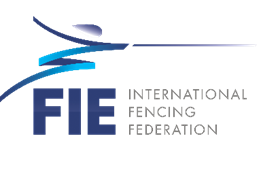 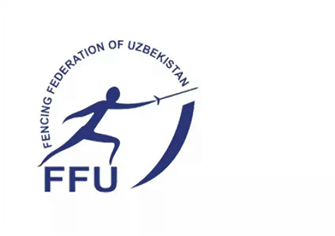 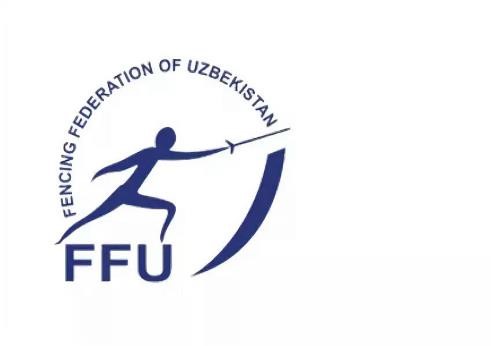 SATELLITE  TOURNAMENT WOMEN/MEN FOIL INDIVIDUALOctober 14-15,2023Tashkent, UzbekistanTo All National Federations: Uzbekistan Fencing Federation has a pleasure to invite all members of the FIE to participate in the upcoming International Tournament SATELLITE Foil   women/ men,  that taking place in Tashkent on October 14-15, 2023. We look forward to seeing you in Tashkent! Subject: International Tournament Satellite Foil women/men individual competitions City: Tashkent (Uzbekistan) Date: October 14-15, 2022 1. ORGANIZER: Uzbekistan Fencing Federation Tel.: +998781477171 Fax: +99897 7470430 e-mail:uzb.fencing@gmail.com 2. ENTRY This tournament is open to all women/men foil fencers starting from 13 years old with the FIE license valid for the 2023-2024 season. The inscription of athlete and referees must be done via the FIE website, according to the FIE rules and deadlines. Entry Fee The entry fees are fixed at 40 EURO per fencer for the individual event to be paid to the organizers at the moment of registration. The payment will in cash at the venue during the weapon control. Formula According to the FIE organization rules.  The entry of the names of the fencers and all possible replacements, must be made via the FIE website 7 days before the competition at the latest (midnight Lausanne time).      3. REFEREES According to the FIE rules the number of FIE A or B Grade referees that must accompany teams to competitions is:  4. PROGRAMME 13.10.2023 14.00-20.00 –weapon control on the Venue “Pakhtakor stadium”14.10.2023 08.00-18.00 – weapon control on the venue 09.00 –men’s individual 16.00 – semi-finals and Final16.30– awarding15.10.2023 09.00 – women’s individual 16.00 – semi-finals and Final         16.30– awarding 5. DOPING  Doping control will be done according to the FIE Rules. 6. VISA The organizer could help any country for whom will need with obtaining visa for athletes and officials. Please visit https://e-visa.gov.uz/main to fill out the online application and make a payment fee to apply for an electronic visa, approximate time to issue a visa is 2-3 business days. If you have any questions or problems with visa, please  send  all information on following e-mail: uzb.fencing@gmail.com 7. ACCOMMODATION Request information about official hotels recommended by Organizers could be send to  uzb.fencing@gmail.com  Hotel “Shodlik Palace” : 35$ per person with breakfast in TWIN room. 60$ per person with breakfast in SNGL roomTransfers Airport – Hotel – Airport - 30$ per person8. TRAINING Training sessions are responsibility of the organizing federation. Planning and scheduling of training practices will be organized taking into consideration requests made by delegations daily on the first come first served basis. If you are interested 	in 	booking 	a 	training, 	please 	contact 	us 	via 	email: uzb.fencing@gmail.com 1-4 fencers  	 no obligation to provide a referee 5-9 fencers  	 one referee 10 or more fencers two referees 